Parvina NavruzovaLawyerHuman Rights Center Public AssociationDirector of the “Access to Justice and Judicial Reform” Legal ProgramTel: (+992) 93 555 86 56E-mail: p.navruzova@gmail.comwww.hrc.tj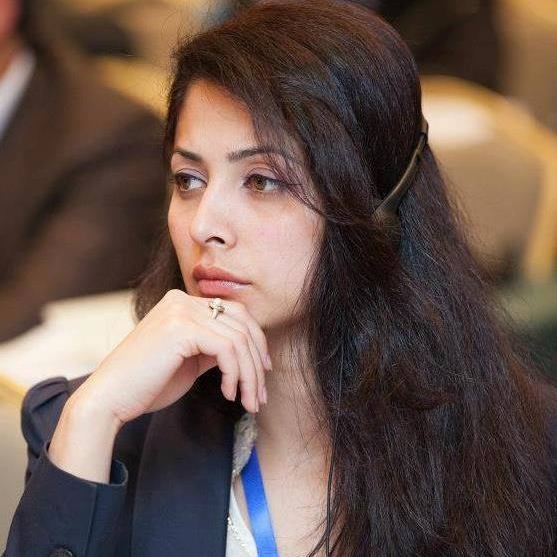 Parvina Navruzova, Director of the “Access to Justice and Judicial Reform” Legal Program at Center for Human Rights Public Association. 2006-2011: a lawyer and a member of the Bar Association of Tajikistan. 2007-2011 - focused on the protection of women from domestic violence. 2011-2014: headed the Legal Aid Group of NGO Coalition against Torture in Tajikistan. 2015-present time: Parvina supervises the implementation of the Istanbul Protocol standards in Tajikistan. She is a member of the Working Group on the implementation of the Istanbul Protocol standards in medical institutions under the Tajik Ministry of Health and Social Protection. Parvina has developed a series of medical documents for the penitentiary system with the expert support of Physicians for Human Rights. She is a member of the Monitoring Group for Places of Detention under the Commissioner for Human Rights. Together with other experts, she conducted a series of trainings on documenting cases of torture and other ill-treatment in accordance with the Istanbul Protocol standards for physicians, lawyers, judges, prosecutors and members of the Monitoring Group under the Commissioner for Human Rights.